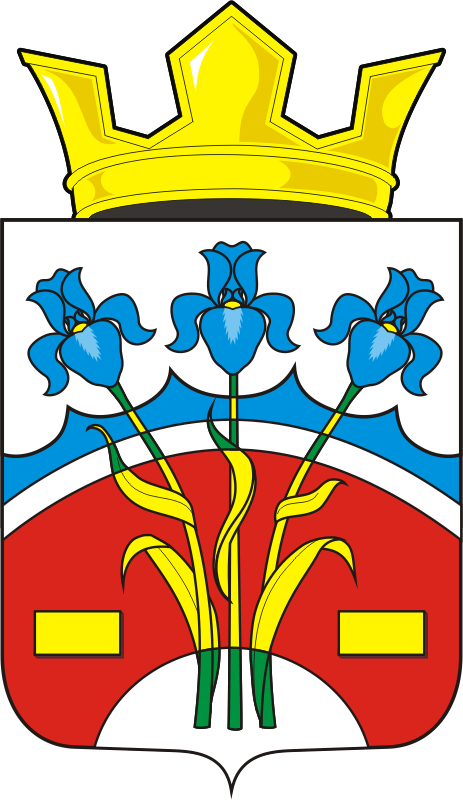 АДМИНИСТРАЦИЯ ФЕДОРОВСКОГО ПЕРВОГО СЕЛЬСОВЕТА САРАКТАШСКОГО РАЙОНА ОРЕНБУРГСКОЙ ОБЛАСТИП О С Т А Н О В Л Е Н И Е_________________________________________________________________________________________________________27.03.2020                             с. Федоровка Первая                                      № 21-пВ соответствии с Указом Президента Российской Федерации от 25.03.2020 № 206 «Об объявлении  в Российской Федерации нерабочих дней», подпунктом «б» пункта 6 статьи 4.1 Федерального закона от 21 декабря 1994 года № 68-ФЗ «О защите населения и территорий от чрезвычайных ситуаций природного и техногенного характера», постановлением Правительства Оренбургской области от 30 ноября 2009 года № 593-п «Об утверждении положения об Оренбургской территориальной подсистеме единой государственной системы предупреждения и ликвидации чрезвычайных ситуаций», постановлением Главного государственного санитарного врача Российской Федерации от 2 марта 2020 года № 5 «О дополнительных мерах по снижению рисков завоза и распространения новой коронавирусной инфекции (2019-nCoV)», постановлением Главы Саракташского района Оренбургской области № 295-п от 27.03.2020 г. «О мерах по противодействию распространению в администрации муниципального образования Саракташский район Оренбургской области новой коронавирусной инфекции(2019-nCoV)», решениями оперативного штаба по предупреждению завоза и распространения новой коронавирусной инфекции на территории Российской Федерации, принимая во внимание, что распространение новой коронавирусной инфекции (2019-nCoV) является обстоятельством непреодолимой силы, в целях снижения рисков ее завоза и распространения на территории муниципального образования Федоровский Первый сельсовет Саракташского района:1. Временно ввести режим ограниченного доступа населения в администрацию муниципального образования Федоровский Первый сельсовет Саракташского района и приостановить до особого распоряжения осуществление личных приемов граждан. 2. Утвердить список муниципальных служащих, обеспечивающих с 30 марта по 3 апреля 2020 года функционирование администрации муниципального образования Федоровский Первый сельсовет Саракташского района согласно приложению к настоящему постановлению.3. Рекомендовать гражданам:3.1.обращаться в интернет-приемную администрации муниципального образования Федоровский Первый сельсовет Саракташского района на сайте http://admfedorovka.ru/;3.2.связываться со специалистами администрации муниципального образования  Федоровский Первый сельсовет Саракташского района по телефонам: 8(35333)26-8-24, 8 (35333)26-9-37, сот. 89878776079;3.3.направлять письменные обращения в электронном виде по электронной почте (fedorovka-pervaja@yandex.ru), либо на бумажном носителе Почтой России по адресу: 462123 Оренбургская область, Саракташский район, с. Федоровка Первая, ул. Кирова, 1 и через почтовый ящик «Прием заявлений, обращений граждан» при входе в здание администрации сельсовета.4. Специалисту 1 категории администрации Федоровского Первого сельсовета Королькову Е.А. ознакомить с настоящим постановлением  под личную роспись всех сотрудников администрации муниципального образования Федоровский Первый сельсовет Саракташского района.5. Рекомендовать руководителям предприятий и организаций независимо от их форм собственности, издать соответствующие правовые акты о мерах по противодействию распространению новой коронавирусной инфекции (2019-nCoV).7. Контроль за исполнением настоящего постановления оставляю за собой.8.Постановление вступает в силу после его подписания и подлежит размещению на сайте администрации муниципального образования Федоровский Первый сельсовет Саракташского района Оренбургской области.Глава Федоровского Первого сельсовета                                                                  А.А.ХлопушинПриложениек постановлению администрацииФедоровского Первого сельсовета от 27.03.2020 № 21-пО мерах по противодействию распространению в администрации муниципального образования Федоровский Первый сельсовет Саракташского района Оренбургской области новой коронавирусной инфекции (2019-nCoV)СПИСОКмуниципальных служащих, обеспечивающих с 30 марта по 3 апреля 2020 года функционирование администрации муниципального образования Федоровский Первый сельсовет Саракташского районаСПИСОКмуниципальных служащих, обеспечивающих с 30 марта по 3 апреля 2020 года функционирование администрации муниципального образования Федоровский Первый сельсовет Саракташского районаСПИСОКмуниципальных служащих, обеспечивающих с 30 марта по 3 апреля 2020 года функционирование администрации муниципального образования Федоровский Первый сельсовет Саракташского районаСПИСОКмуниципальных служащих, обеспечивающих с 30 марта по 3 апреля 2020 года функционирование администрации муниципального образования Федоровский Первый сельсовет Саракташского районаСПИСОКмуниципальных служащих, обеспечивающих с 30 марта по 3 апреля 2020 года функционирование администрации муниципального образования Федоровский Первый сельсовет Саракташского районаСПИСОКмуниципальных служащих, обеспечивающих с 30 марта по 3 апреля 2020 года функционирование администрации муниципального образования Федоровский Первый сельсовет Саракташского районаСПИСОКмуниципальных служащих, обеспечивающих с 30 марта по 3 апреля 2020 года функционирование администрации муниципального образования Федоровский Первый сельсовет Саракташского районаДолжность, телефонФИОПонедельник30 мартаВторник31 мартаСреда1 апреляЧетверг2 апреляПятница3 апреляглава сельсовета, 8(35333) 26-8-24ХлопушинАлександрАлександрович8.45-12.458.45-12.458.45-12.458.45-12.458.45-12.45Специалист 1 категорииадминистрации сельсовета8(35333) 26-9-42 КорольковЕвгенийАлександрович14.15-17.1514.15-17.1514.15-17.1514.15-17.1514.15-17.15